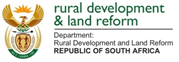 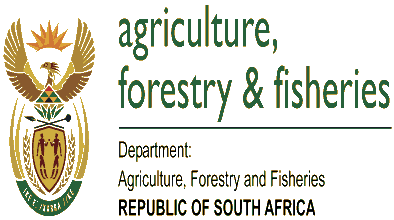 DEPARTMENT OFAGRICULTURE, LAND REFORM AND RURAL DEVELOPMENTCALL FOR APPLICATIONS: COVID-19 AGRICULTURAL DISASTER SUPPORT FUND FOR SMALLHOLDER AND COMMUNAL FARMERS The Department of Agriculture, Land Reform and Rural Development hereby calls for applications from small holder farmers/producers who are currently in production and preparing for winter crops.The main objective of this support is to complete the current production cycle in an effort to ensure adequate food production and supplies. The targeted beneficiaries are smallholder and communal producers with a turnover between R20 000 and R1 million per annum. 50% women, 40% youth and 6% people with disability will be targeted.  The Funding is a grant and the voucher system will apply in partnership with distributors and manufactures of these inputs and the grant shall not exceed R50 000 per farming operation. The specific targeted commodities to be supported are the following: (this is guided by the country’s self-sufficiency index) Minimum Requirements Smallholder farmers/producers must have a minimum turnover of R20 000 per annum but not exceeding R1 million. (produce financial records or evidence if financial statement cannot be produced during this lockdown period )South African Certified ID copy; not older than 3 monthsValid confirmation of land tenure/ownership (title deeds, Tribal Resolution, Permission to Occupy, minimum 5 years lease agreement) Already farming Application form completed Farming operation able to create permanent and/or seasonal jobs In cases where the Environmental Impact Assessment (EIA) Certificate is necessary for the operations, evidence of such to be provided. Proof of access to water for irrigation in case of fruits, vegetables and winter crops (i.e. water license/rights or proof that it had been applied for, borehole or other sources).Non-Government Employeesmore detail on the selection criteria please visit the respective provincial Department of Agriculture OR national department of Agriculture, Land Reform and Rural Development or visit www.dalrrd.gov.za The applications will be evaluated in line with the agreed selection criteria. Application forms are available at Both National and Provincial Departments of Agriculture offices as well as at the district and National offices of the Department of Agriculture, Land Reform and Rural Development. DALRRD website: www.dalrrd.gov.za. Completed application forms with the supporting documents must be submitted to the nearest Local. District or Provincial offices of Department of Agriculture or DALRRD offices. Disclaimer: due to limitation of funds not all qualifying farmers will be funded.Closing Date for the application is 22 APRIL 2020 by 16h00. Late applications will not be considered.For more information please contact: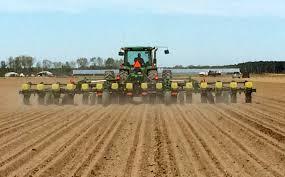 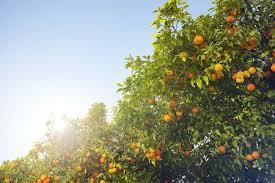 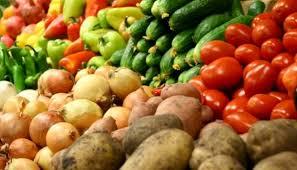 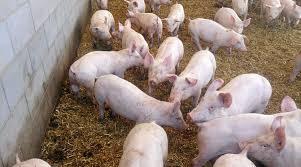 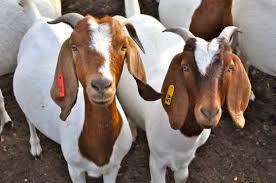 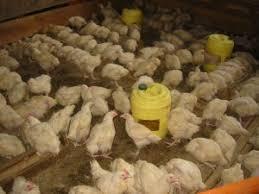 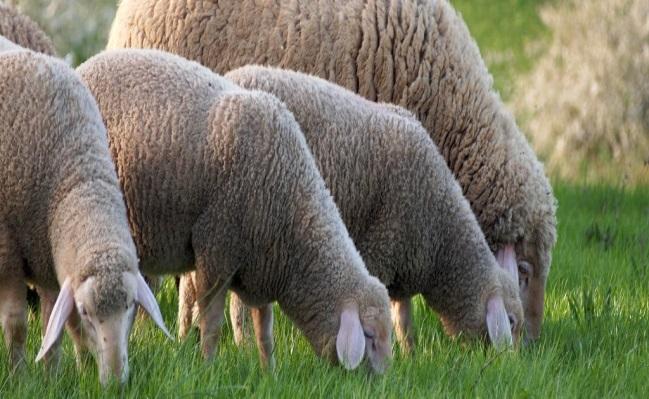 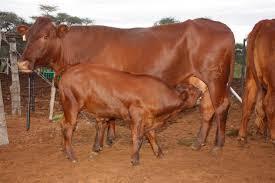 CommoditySpecific SupportPoultry Day old chicks, Point of lay chickens, feed, medication and sawdust;VegetablesSeed, Seedlings, fertilizer, pesticides, herbicides and soil correction.FruitsFinal spraying programmes for fruits that are ready for harvest.LivestockFeed and medicationWinter CropsSoil correction, fertilizer, seeds, herbicides and pesticides.ProvinceOfficial NameContactEmail AddressDALRRDMr. Mooketsa RamasodiMrs. Elder Mtshiza083 230 3326076 940 4502MooketsaR@daff.gov.zaElderM@daff.gov.zaDALRRDMr. Terries NdoveMr. Rirhandzu Shilote060 564 0317082 577 5612terries.ndove@drdlr.gov.za rirhandzu.shilote@drdlr.gov.za Eastern CapeMr. Sbusiso NongwanyaMs Dudu Nghona083 536 9119082 577 5622Sibusiso.nogwanya@drdar.gov.zaDudu.Nghona@drdlr.gov.zaFree StateMs. Mangi RamabenyaneMs. Petrus Minne082 907 0544082 827 0644MangiR@fs.agric.zastephanus.minnie@drdlr.gov.zaGautengMs. Matilda GaselaMs. Rachel Masango071 484 9122082 577 5581Matilda.gasela@gauteng.gov.zarachel.masango@drdlr.gov.zaKwaZulu NatalMr. Siza SibandeMr Nhlanhla Mndaweni071 686 8158082 888 6282hod.pa@kzndard.gov.zanhlanhla.mndaweni@drdlr.gov.zaLimpopoMs Jacqueline  Mr. Mathume Matlala083 451 1056071 682 0071MaiselaRJ@agric.limpopo.gov.zamathume.matlala@drdlr.gov.zaMpumalanga Mr. L.S MonarengMs. Zanele Sihlangu082 901 2716082 969 8672Lmonareng@mpg.gov.zazanele.sihlangu@drdlr.gov.zaNorthern CapeMs. Nyakallo MoletsaneMr. Kgotso Moeketsi083 456 6153082 947 5612Moletsane@ncpg.gov.zakgotso.moeketsi@drdlr.gov.za North WestMr. MabiletsaMr. Richard Keothaile072 202 2863/0727862169076 520 7291kmabiletsa@nwpg.gov.zarichard.keothaile@drdlr.gov.zaWestern CapeDr. Mogale SebopetsaMr. Zonwabele Bastile082 458 5291083 261 3790mogales@elsenburg.comzonwabele.bastile@drdlr.gov.za